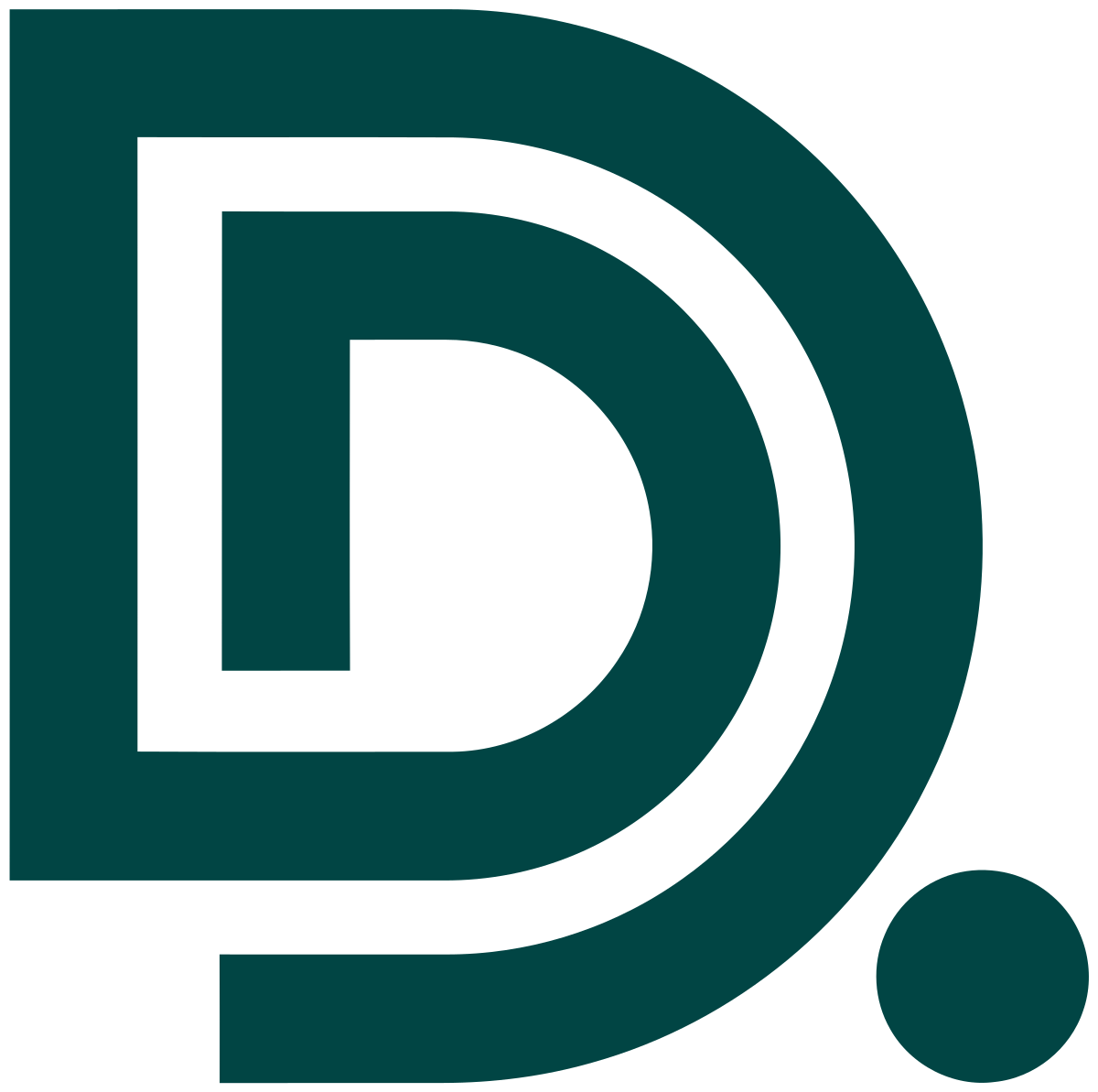 Temporary DDOT schedule – Effective 3/23/2020Primary routes will be operating throughout the week on a Saturday schedule.  Sunday will remain the same.  Highlighted “Express Route” service will be suspended until further notice.Mon. – Sat. frequencyMon. – Sat. frequencySunday frequencySunday frequencyRouteDayEveningDayEvening1 - Vernor254555552 - Michigan3030-603535-603 - Grand River2030-603030-604 - Woodward10302030-605 - Van Dyke/ Lafayette3535-6050606 - Gratiot303030307 - Seven Mile4040-604545-658 - Warren456045609 - Jefferson2530-603535-6010 - Greenfield2030-603035-6011 - Clairmount6060606012 - Conant6060606013 - Conner6060606015 - Chicago    Davison5050505016 - Dexter3060306017 - Eight Mile2550355518 - Fenkell4560456019 - Fort4060606023 - Hamilton6060606026 - Junction6060606027 - Joy6060606029 - Linwood6060606030 - Livernois6060606031 - Mack3060555532 - McNichols4060606038 - Plymouth6060606039 - Puritan6060656540 - Russell6060606041 - Schaefer6060606042 - Mid City Loop6060606043 - Schoolcraft6060505046 - Southfield6060606047 - Tireman5050606052 - Chene6060606054 - Wyoming6060606060 - Evergreen35-6035-60606067 - Cad/Harper6060606068 - Chalmers6060606080 - Villages Direct6060606089 - Southwest Direct6060606092 - Rosedale Express6060606095 - Ryan Express6060606096 - Joy Express60606060